UNREVISED HANSARDNATIONL COUNCIL OF PROVINCESTUESDAY, 17 MAY 2022Page: 1TUESDAY, 17 MAY 2022____PROCEEDINGS OF THE NATIONAL COUNCIL OF PROVIINCES____The Council met at 14:01.The Chairperson took the Chair and requested members toobserve a moment of silence for prayers or meditation.The CHAIRPERSON OF THE NCOP: Hon delegates, before we proceedI would also like to remind you of the following that thevirtual sitting constitutes a sitting of the National Councilof Provinces, that the place of the sitting is deemed to beCape Town where the seat of the National Council of Provincesis, that delegates in the virtual sitting enjoy the samepowers and privileges that apply in a sitting of the NationalCouncil of Provinces, that for the purpose of the quorum alldelegates who are logged on to the virtual platform shall beconsidered present, that delegates must switch on their videosif they want to speak, that delegates should ensure that themicrophones on their gadgets are muted and must always remain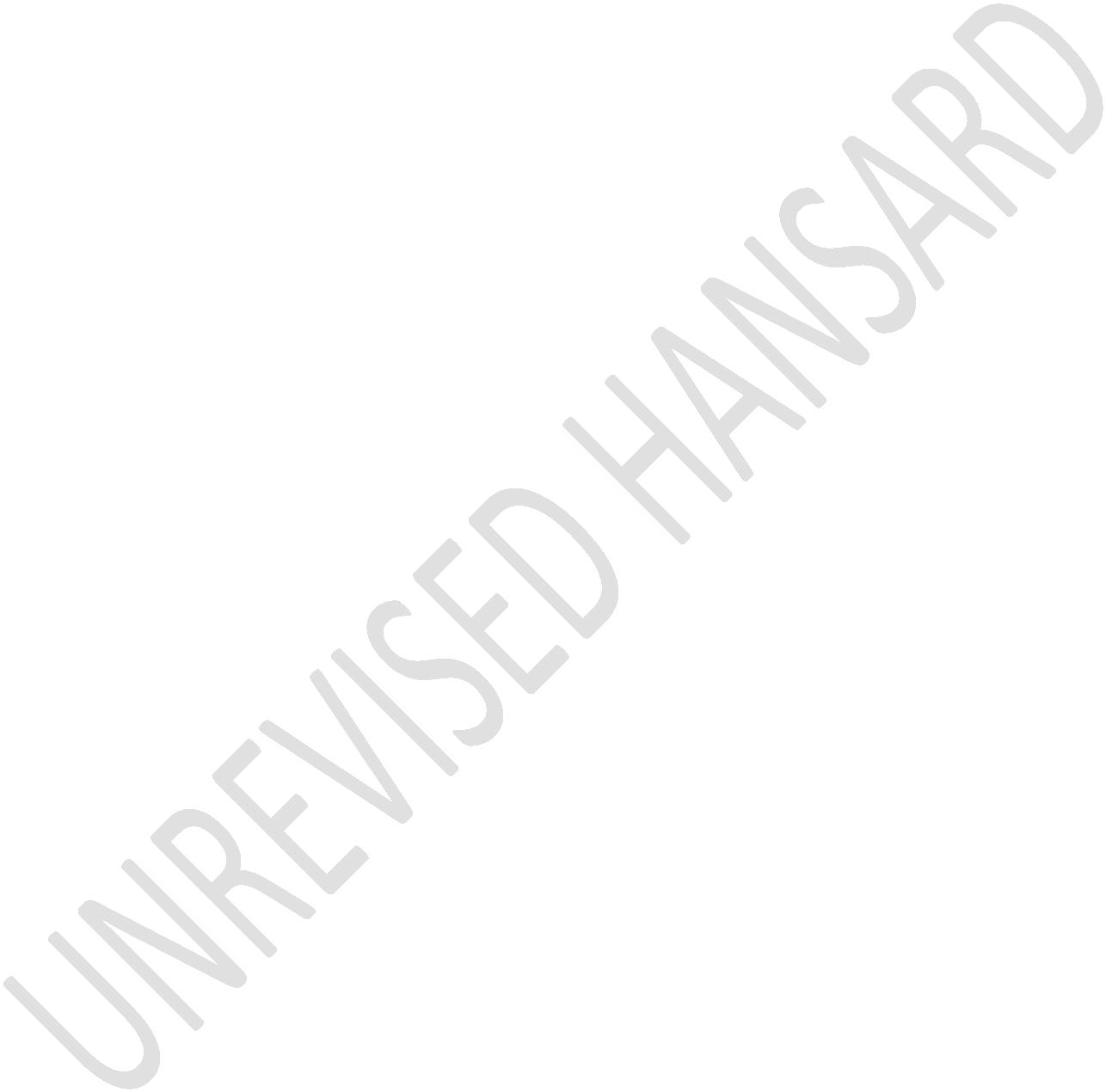 UNREVISED HANSARDNATIONL COUNCIL OF PROVINCESTUESDAY, 17 MAY 2022Page: 2muted, that the interpretation facilities are active and thatpermanent delegates, members of the executive, specialdelegates and the SA Local Government Association, Salga,representatives are requested to ensure that theinterpretation facility on their gadgets are properlyactivated to facilitate access to the interpretation services,that any delegate who wishes to speak must use his or herraise your hand function or icon as we have already said thatby now the hon members are familiar with the use of the iconor function.NOTICES OF MOTIONMs S SHAIKH: Chairperson, I hereby give notice that on thenext sitting day of the Council I shall move on behalf of theANC:That the Council—(1) discusses the ongoing slaughter and mass murders ofinnocent people in Khayelitsha, Cape Town, WesternCape; andUNREVISED HANSARDNATIONL COUNCIL OF PROVINCESTUESDAY, 17 MAY 2022Page: 3(2) further notes with disgust the exclusion of theKhayelitsha community from the priority list of theCity of Cape Town for the installation of the closedcircuit television, CCTv, cameras in this areaduring this financial year.Thank you, Chairperson.Ms S B LEHHIHI: Chairperson, I hereby give notice that on thenext sitting day of the Council I shall move on behalf of theEFF:That the Council—(1) debates the legal age of the foster child grant asthe current age restrictions of 18 years and youngeris too low and should instead be increased in SouthAfrica; and(2) also debates that the socioeconomic conditions donot allow for orphans abandoned, abused or neglectedchildren to suddenly become financially independentand able to fend for themselves when they turn 18.UNREVISED HANSARDNATIONL COUNCIL OF PROVINCESTUESDAY, 17 MAY 2022Page: 4Thank you, Chairperson.Mr S ZANDAMELA: Chairperson, I hereby give notice that on thenext sitting day of the Council I shall move on behalf of theEFF:That the Council—(1) debates the issue of water shortages and lack ofadequate sanitation infrastructure which isexperienced across all municipalities, especially inMpumalanga; and(2) further debates a strategic plan which theDepartment of Water and Sanitation has in order toresolve this challenges.Thanks, hon Chairperson.Mr G MICHALAKIS: Chairperson, I hereby give notice that on thenext sitting day of the Council I shall move on behalf of theDA:UNREVISED HANSARDNATIONL COUNCIL OF PROVINCESTUESDAY, 17 MAY 2022Page: 5That the Council debates the underfunding and theunderresourcing of the SA Police Service in the WesternCape by the national ANC government despite the DA’snumerous calls for more funding and more resources aswell as the devolution of the SA Police Service, SAPS,to a provincial level.Thank you very much.Mr E Z NJANDU: Chairperson, I hereby give notice that on thenext sitting day of the Council I shall move on behalf of theANC:That the Council discusses the apartheid style moves bythe City of Cape Town to abruptly stop and deliberatelydisrupt the livelihoods of the people especially theblack and African communities of Cape Town who stilllives in the disgraceful shacks and humiliating squalorthrough the abrupt stoppage of fire victims starter kitsthrough the City of Cape Town.Thank you, ChairpersonUNREVISED HANSARDNATIONL COUNCIL OF PROVINCESTUESDAY, 17 MAY 2022Page: 6TRAFFIC DEPARTMENTS IN MPUMALANGA CONSTANTLY OFF-LINE(Draft Resolution)Ms H S BOSHOFF: On behalf of the DA, I hereby move withoutnotice:That this Council -(1) notes with concern the ill-equipped and dysfunctionaltraffic departments in Mpumalanga that are constantlyoff-line, leaving motorists frustrated and withoutvalid driver’s licences;(2) also notes that these traffics departments rarely servemotorists who want to abide by the law and beadequately licensed;(3) Further notes that motorists in this province havevoiced their frustration to the DA, as they are unableto renew both their vehicle and driver’s licencesbecause traffic departments in Mpumalanga are eitherconstantly off line, lacking the necessary equipment orUNREVISED HANSARDNATIONL COUNCIL OF PROVINCESTUESDAY, 17 MAY 2022Page: 7are forced to shut down completely as they fail to paytheir electricity bills;(4) Again notes that the current circumstances in thesedysfunctional traffic departments can and should neverbe deemed acceptable as motorists are forced to waitlong periods in snaking queues just to be told systemsare off line; and(5) Finally notes that under a DA-led coalition government,the livelihoods of the citizens would be at theforefront, and every necessary step would have beentaken to rectify these problems to ensure that theneeds of the residents are addressed.I so move.Not agreed toFAILURE TO SPEND MUNICIPAL INFRASTRUCTURE GRANTS(Draft Resolution)UNREVISED HANSARDNATIONL COUNCIL OF PROVINCESTUESDAY, 17 MAY 2022Page: 8Mr W A S AUCAMP: On behalf of the DA, I hereby move withoutnotice:That this Council -(1) notes with concern that the Gamagara Local Municipalityspent 0% of its allocated R12 273 000 00 MunicipalInfrastructure Grant for the 2021-22 financial year;(2) further notes with concern that the Richtersveld LocalMunicipality spent 0% of its allocated R14 480 000 00Municipal Infrastructure Grant for the 2021-22financial year;(3) also notes that these municipalities have severalcommunities that are in desperate need of improvementof their infrastructure;(4) acknowledges that the failure by these municipalitiesto spend any of the money allocated to them has aserious negative impact on the infrastructuredevelopment of their communities;UNREVISED HANSARDNATIONL COUNCIL OF PROVINCESTUESDAY, 17 MAY 2022Page: 9(5) further acknowledges that it will lead to reducedallocations for the next financial year, which in turnwill again have a negative impact on the infrastructuredevelopment of these municipalities;(6) further notes that the DA have on numerous occasionscalled on these municipalities to fulfil theirobligations to service delivery and infrastructuredevelopment; and(7) condemns the lack of money spent which was madeavailable to them to better the lives of citizens.I so move.Motion agreed to in accordance with section 65 of theConstitution.KIDNAPPING OF HUZAIFA SANGE(Draft Resolution)UNREVISED HANSARDNATIONL COUNCIL OF PROVINCESTUESDAY, 17 MAY 2022Page: 10Ms M N GILLION: On behalf of the ANC, I hereby move withoutnotice:That this Council -(1) notes with concern the kidnapping of Huzaifa Sange fromhis family takeaway business in Newfields, near HanoverPark in Cape Town;(2) also notes that four armed men went to the family homewhere the business operates and robbed them before theyfled with Sange;(3) further notes that this kidnapping has highlighted theincreased targeting of cash-based businesses by copycatgangs; and(4) therefore, calls on the police to leave no stoneunturned in their endeavour to return Mr Sange and lockup the criminals responsible.I so move.UNREVISED HANSARDNATIONL COUNCIL OF PROVINCESTUESDAY, 17 MAY 2022Page: 11Motion agreed to in accordance with section 65 of theConstitution.THE ARREST OF THE MAYOR OF MASILONYANE LOCAL MUNICIPALITY(Draft Resolution)Mr G MICHALAKIS: On behalf of the DA, I hereby move withoutnotice:That this Council -(1) notes that the Mayor of Masilonyana Local Municipalityin the Free State, Dimakatso Modise, was arrestedyesterday and granted bail in the amount of R2 000. Sheis charged for inciting violence in the communityduring April and June 2021;(2) That this council condemns this behaviour of the Mayor;(3) further notes that Masilonyana Local Municipality iscurrently crippled under unemployment and poor servicedelivery;UNREVISED HANSARDNATIONL COUNCIL OF PROVINCESTUESDAY, 17 MAY 2022Page: 12(4) That the Mayor of a municipality should be elected fromamong the ranks of the cream of the crop of thecommunity’s leaders;(5) That if this is the best leader the ANC in Masilonyanahas, since they elected her Mayor, then the people ofMasilonyana should get rid of the ANC in its totalityin this municipality; and(6) Finally, that we as a Council reaffirm our support forthe principle that nobody is above the law in thiscountry and express our hopes that justice, in thiscase too, will be served equally and fairly.I so move.Not agreed to.THE PASSING OF MAGISTRATE GERHARD KIRSTEN(Draft Resolution)UNREVISED HANSARDNATIONL COUNCIL OF PROVINCESTUESDAY, 17 MAY 2022Page: 13Mr S F DU TOIT: On behalf of the FF Plus, I hereby movewithout notice:That this Council -(1) notes with great sadness the passing of MagistrateGerhard Kirsten, a respected member of the legalfraternity;(2) also notes that this legal giant will be missed byfriends, family and colleagues;(3) further notes that his legacy of fair judgement,respect and empathy will live on in his absence; and(4) conveys our heartfelt condolences to the Kirstenfamily.I so move.Motion agreed to in accordance with section 65 of theConstitutionUNREVISED HANSARDNATIONL COUNCIL OF PROVINCESTUESDAY, 17 MAY 2022Page: 14SERVICE DELIVERY CHALLENGES FACED BY RESIDENTS OF QWAQWA, INMALUTI-A-PHOFUNG LOCAL MUNICIPALITY(Draft Resolution)Mr M S MOLETSANE: On behalf of the EFF, I hereby move withoutnotice:That this Council -(1) notes the ongoing service delivery challenges faced byresidents of QwaQwa, Maluti-a-Phofung LocalMunicipality, and the lack of accountability displayedby local councillors and municipal officials inhandling the water and electricity crisis;(2) further note that Maluti-a-Phofung Local Municipalityis among municipalities which have in the past, beenidentified as service delivery hotspots, been promisedintervention, yet to date, this municipality has notbeen able to detect the root cause of thesedisruptions.UNREVISED HANSARDNATIONL COUNCIL OF PROVINCESTUESDAY, 17 MAY 2022Page: 15(3) Acknowledge that residents of Bluegumbosch, Makwane andparts of Phuthaditjhaba are often left without waterand electricity for weeks at a time.(4) Further acknowledge that this municipality continues toexperience regression in infrastructure, is home tothousands of people who cannot afford to pay forservices such as electricity and water, and as a resultare denied access to basic services by government.(5) Recognise that corruption, poor financial managementand cadre deployment have worsened the plight of thismarginalized community.(6) We therefore make a call to the executive arm ofgovernment, that it must play a more active role in theprovision of basic services as this is an ongoingresponsibility.I so move.Motion agreed to in accordance with section 65 of theConstitutionUNREVISED HANSARDNATIONL COUNCIL OF PROVINCESTUESDAY, 17 MAY 2022Page: 16PASSING AWAY OF GOMORA STAR SIYABONGA ZUBANE(Draft Resolution)Ms A D MALEKA: Chairperson, I hereby on behalf of the ANC movewithout notice:That the Council –(1) notes with great sadness the tragic passing of oneof South Africa’s rising film stars, actor SiyabongaZubane who played Sdumo in the telenovela Gomora, onSaturday,07 May 2022;(2) further notes that the cause of his death is not yetconfirmed, though it is believed the young actortook his own life;(3) recalls that he has also previously acted in MzansiMagics most popular telenovela Isibaya before hejoined the Gomora cast;UNREVISED HANSARDNATIONL COUNCIL OF PROVINCESTUESDAY, 17 MAY 2022Page: 17(4) also notes that the South African entertainmentindustry has been engulfed by a dark cloud, afterthe deaths of several notable SA entertainers, allin a short space of time in 2022; and(5) conveys its condolences to the families, friends,members of Gomora cast, and the South African filmindustry at large.Motion agreed to in accordance with section 65 of theConstitution.STUDY TOUR TO NAMBIA BY SA WHIPPERY(Draft Resolution)Ms L C BEBEE: Chairperson, on behalf of the ANC, I hereby movewithout notice:That the Council –UNREVISED HANSARDNATIONL COUNCIL OF PROVINCESTUESDAY, 17 MAY 2022Page: 18(1) notes that the Whippery undertook a very successfulstudy tour to the Parliament of Namibia from 9 to 13May 2022;(2) further notes that the study tour, which was abenchmarking exercise on the work of the twoParliaments, especially on mechanisms and systemsthat have been put in place to strengthen the roleof Whips in enforcing discipline among members andbuild a cohesive approach towards the representationof issues affecting provinces or regions, as theyare called in Namibia has been both revealing andalso enriching;(3) takes this opportunity to express its profoundappreciation the Chairperson of the National Councilof Namibia, hon Lukas Muha; the Deputy Chairpersonof the National Council, hon Victoria Kauma; theChief Whip and the Deputy Chief Whip Emma Muteka forthe amazing work that they did hosting thedelegation of Whips from the Council;UNREVISED HANSARDNATIONL COUNCIL OF PROVINCESTUESDAY, 17 MAY 2022Page: 19(4) also extends its profound appreciation to theSpeaker of the National Assembly, hon ProfessorPeter Katjavivi and Deputy Speaker, hon LoideKasingo and Secretary of the National Council, andhis team and the team from the NCOP that was led byAdv Phindela; and(5) further extends its profound appreciation to theChairperson of the Council, hon. Mr NA Masondo forproviding political approval for the study tour totake place.Motion agreed to in accordance with section 65 of theConstitution.CLIMATE CHANGE AND RAINFALL VARIABILITY IN SA(Draft Resolution)Mr A ARNOLDS: Chairperson, I rise on behalf of EFF movewithout notice:That the Council –UNREVISED HANSARDNATIONL COUNCIL OF PROVINCESTUESDAY, 17 MAY 2022Page: 20(1) notes that climate change is leading to increasedtemperatures and rainfall variability as evidenceshows that extreme weather is becoming moreprominent in South Africa;(2) further notes, that recent estimates from the SouthAfrican Weather Service, show that the year 2021 wasthe 13th hottest year on record; and that the trendof rising temperatures will negatively affect cropyields and human health;(3) acknowledges that high temperatures can cause heat-illnesses, which will put the elderly, children andpeople with certain pre-existing medical conditionsat risk;(4) further acknowledges that climate change poses asignificant threat to South Africa's waterresources, food security, health, infrastructure andecosystem services and biodiversity;(5) recognises that export earnings, farmworker andtimber plantation worker livelihoods and foodUNREVISED HANSARDNATIONL COUNCIL OF PROVINCESTUESDAY, 17 MAY 2022Page: 21availability are at risk, particularly in theWestern Cape and Northern Cape, which are expectedto face the worst water stress, but also account for95% of South Africa's food exports, 25% of nationalagricultural earnings and 35% of nationalagricultural employment; and(6) calls on Parliament to play a more active role inrethinking the country’s climate path, as theeffects of climate change are critical challenges toour development.Motion agreed to in accordance with section 65 of theConstitution.ZONDO COMMISSION’S REPORT IMPLICATES THE HOUSE CHAIRPERSON FOROVERSIGHT AND INSTITUTIONAL SUPPORT(Draft Resolution)Ms C LABUSCHAGNE: Chairperson, on behalf of the DA, I herebymove without notice:UNREVISED HANSARDNATIONL COUNCIL OF PROVINCESTUESDAY, 17 MAY 2022Page: 22That the Council-1. Notes with concern that the House Chairperson forOversight and Institutional Support, Ms W Ngwenya,MP has been implicated in Part 3 of the ZondoCommission’s Report;2. Recognises that the Chief Parliamentary LegalAdvisor, Adv Z Adhikarie, recommended that theSpeaker of the National Assembly, Ms N N Mapisa-Nqakula, refer Part 3 of the Report to the JointCommittee on Ethics and Members’ Interests toconsider the alleged breach of the Ethics Code byHouse Chairperson Ngwenya;3. Acknowledges with concern that this breach relatesto the House Chairperson Ngwenya’s term as a memberof the Portfolio Committee on Correctional Services,where she is alleged to have executed her functionsin a biased manner, to the benefit of Bosasa, inreturn for monthly cash payments;UNREVISED HANSARDNATIONL COUNCIL OF PROVINCESTUESDAY, 17 MAY 2022Page: 234. Resolves to strip House Chairperson Ngwenya of her(a) delegated responsibility as House Chairpersonand (b) membership of the Ethics Committee whilethese allegations are being investigated.Motion not agreed to.SHOOTING AT NEW SOMERSET HOSPITAL(Draft Resolution)Ms N NDONGENI: Chairperson, on behalf of the ANC, I herebymove without notice:That the Council –(1) notes with great shock the killing of three peopleby a suspect who opened fire on two patients whodied instantly at New Somerset Hospital in CapeTown, on Saturday, 07 May 2022;(2) also notes the death of the police officer who wasshot in the head by the same suspect;UNREVISED HANSARDNATIONL COUNCIL OF PROVINCESTUESDAY, 17 MAY 2022Page: 24(3) applauds the police officers who disarmed thesuspect and arrested him again;(4) expresses the hope that security measures will bebeefed up at South African hospitals to protectstaff and patience, and(5) conveys its heartfelt condolences to the families ofthe deceased.Motion agreed to in accordance with section 65 of theConstitution.SIX PEOPLE KILLED IN ANOTHER MASS KILLING IN KHAYELITSHA(Draft Resolution)Mr E M MTHETHWA: Chairperson, I move without notice:That the Council –UNREVISED HANSARDNATIONL COUNCIL OF PROVINCESTUESDAY, 17 MAY 2022Page: 25(1) notes with great shock the shooting and killing ofsix people at Site C in Khayelitsha on Sundayevening, 8 May 2022;(2) also notes that five victims died on the scene and asixth victim was certified dead on arrival at thehospital;(3) further notes that this mass killing follows severalother mass killings in Khayelitsha,(4) conveys its condolences to the families of thedeceased, and assures them that our thoughts andprayers are with them during this trying time; and(5) calls upon the police to live no stone unturned inbringing the suspects to book.I so move.Motion agreed to in accordance with section 65 of theConstitution.UNREVISED HANSARDNATIONL COUNCIL OF PROVINCESTUESDAY, 17 MAY 2022Page: 26A KIMBERLY WOMAN KILLED BY HER PARTNER IN FRONT OF HER SON INANOTHER GENDER-BASED VIOLENCE INCIDENT(Draft Resolution)Ms S E LUCAS: Chairperson, I move without notice:That the Council –(1) notes with concern the continuation of gender-basedviolence and femicide which was termed a secondpandemic during the Covid-19 pandemic;(2) further notes with great sadness the death ofDanielle van der Linde who was killed in Kimberley byher partner in front of her 9-year-old son; and(3) conveys its deepest sympathy and condolences to herfamily and friends.I so move.UNREVISED HANSARDNATIONL COUNCIL OF PROVINCESTUESDAY, 17 MAY 2022Page: 27Motion agreed to in accordance with section 65 of theConstitution.SHACK FIRE IN A KHAYELITSHA INFORMAL SETTLEMENT CLAIMS LIVESOF FIVE RELATIVES(Draft Resolution)Ms N E NKOSI: Chairperson, I move without notice:That the Council –(1) notes the deaths of five relatives including twochildren in a fire which destroyed their shack inFrance informal settlement in Khayelitsha on Sunday;(2) further notes that the fire started at about 4:30amwhile the family was asleep;(3) also notes that the neighbours could not help the kidsdue to the burglar bars though they could hear themscreaming; andUNREVISED HANSARDNATIONL COUNCIL OF PROVINCESTUESDAY, 17 MAY 2022Page: 28(4) conveys its heartfelt condolences to the family of thedeceased in this time of bereavement.I so move.Motion agreed to in accordance with section 65 of theConstitution.AL JAZEERA JOURNALIST, SHIREEN ABU AKLEH, IN WEST BANK(Draft Resolution)Mr K M MMOIEMANG: Chairperson, I move without notice:That the Council –(1) notes with great sadness the killing of Al Jazeerajournalist, Shireen Abu Akleh, on Wednesday, 11 May2022, allegedly by the Israeli Defence Force;(2) also notes Akleh was shot in the head whilst onassignment in Jenin, covering Israeli raids on Jeninin the occupied West Bank;UNREVISED HANSARDNATIONL COUNCIL OF PROVINCESTUESDAY, 17 MAY 2022Page: 29(3) further notes that another Al Jazeera journalist, AliSamoudi, was also wounded after being shot in theback; and(4) condemns in the strongest possible terms thetargeting and the killing of journalists in theoccupied territories, and in conflict zones likeUkraine and Afghanistan, which seems like adeliberate pattern of silencing the free press.I so move.Motion agreed to in accordance with section 65 of theConstitution.CONSIDERATION OF DIVISION OF REVENUE BILL AND REPORT OF SELECTCOMMITTEE ON APPROPRIATIONS THEREONMs D G MAHLANGU: Chairperson my greetings to yourself and yourDeputy Chairperson, Mme Lucas, permanent and specialdelegates, fellow South Africans, all participants on theplatform. A very good afternoon, goeie middag, baie dankieAgbare. I am honoured to table before this House a Report onUNREVISED HANSARDNATIONL COUNCIL OF PROVINCESTUESDAY, 17 MAY 2022Page: 30the Division of Revenue Billon on behalf of Select Committeeon Appropriations. The Bill validates the commitment of theANC-led government’s economic policy of fostering inclusiveeconomic growth. The National Treasury briefed the committeetogether with provincial portfolio committees on finance onthe Division of Revenue Bill. I am talking about the Divisionof Revenue Bill, Bill B6 of 2022, on 9 March 2022.The report and the mandate were concluded on 11 May 2022 bythe committee. Hon Chairperson, permanent delegates briefedprovinces on the Bill and we received and considered mandatesfrom provinces. We received submission from Congress of SouthAfrican Trade Unions, COSATU, Section 27, Rural HealthAdvocacy Project, Healthy Living Alliance and Budget JusticeCoalition. The committee also consulted with the SFP, TheSouth African Local Government Association SALGA and publicbenefit organisation, PBO.Hon Chairperson the committee has made observations andrecommendations. We believe that the executive should ensurethat any increased allocations to the provincial and localgovernment sphere is accompanied by requisite capacity andsupport for proper planning and effective implementation of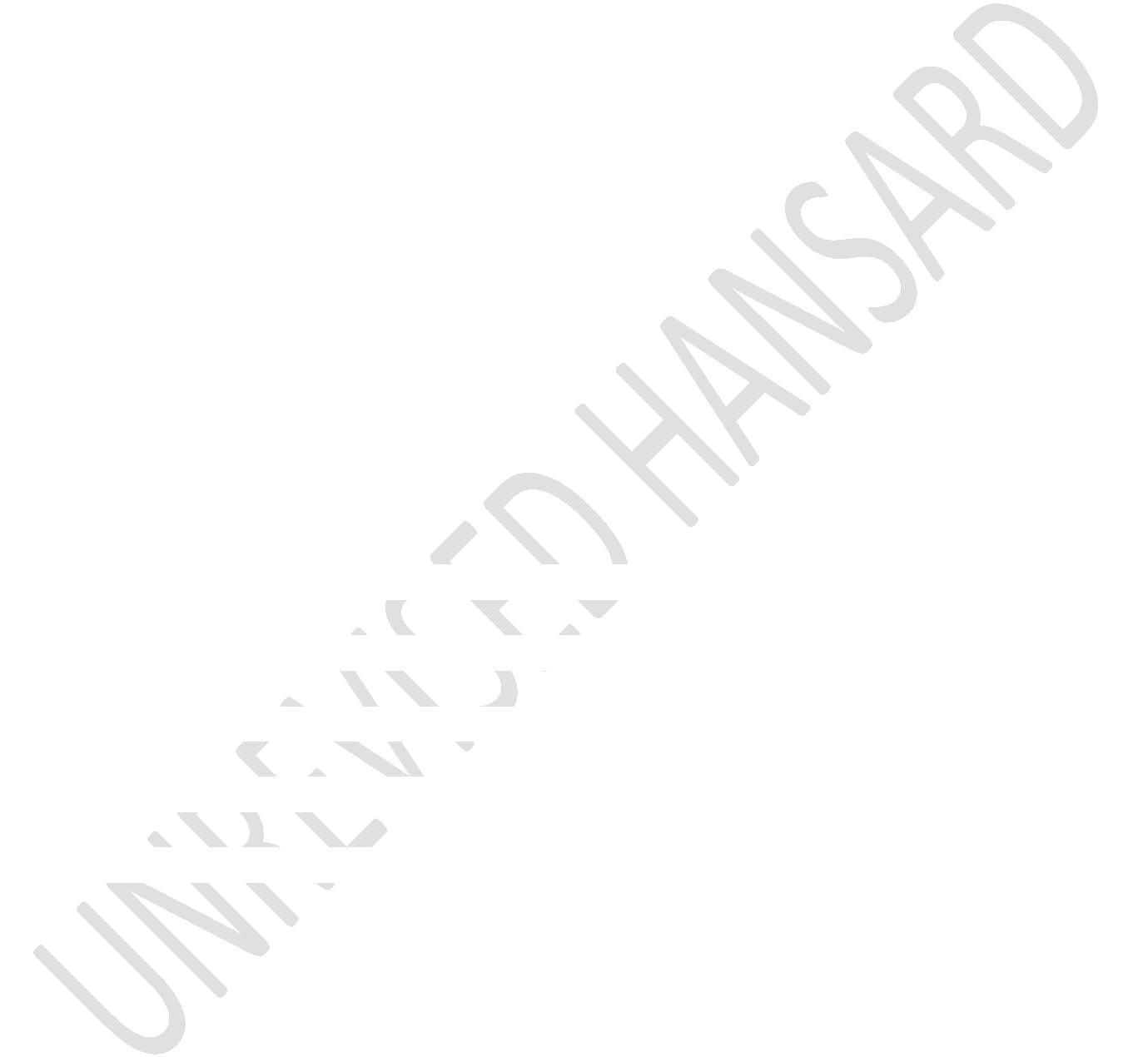 UNREVISED HANSARDNATIONL COUNCIL OF PROVINCESTUESDAY, 17 MAY 2022Page: 31grant funded projects. And that all pillars of accountability,monitoring and oversight are strengthened and consequencemanagement implemented immediately.Hon Chairperson and members, SALGA should expedite itsengagement with the Executive to resolve the issues ofmunicipalities owing monies to Eskom, as well as provincialand national departments owing municipalities. These issuesare long overdue and resolving them will partly addressrevenue challenges for these entities.Hon Chair, SALGA should intensify its skills developmentprogrammes for municipalities to ensure that allocated fundsare spent efficiently and effectively to address the lack ofspending on infrastructure projects and non-compliance withgrant framework.SALGA should interacts with all recognised traditionalleaders, to address under-development and infrastructureissues particularly in rural areas. SALGA should also workwith more various more enforcement agencies to enforceaccountability and consequence management in municipalities.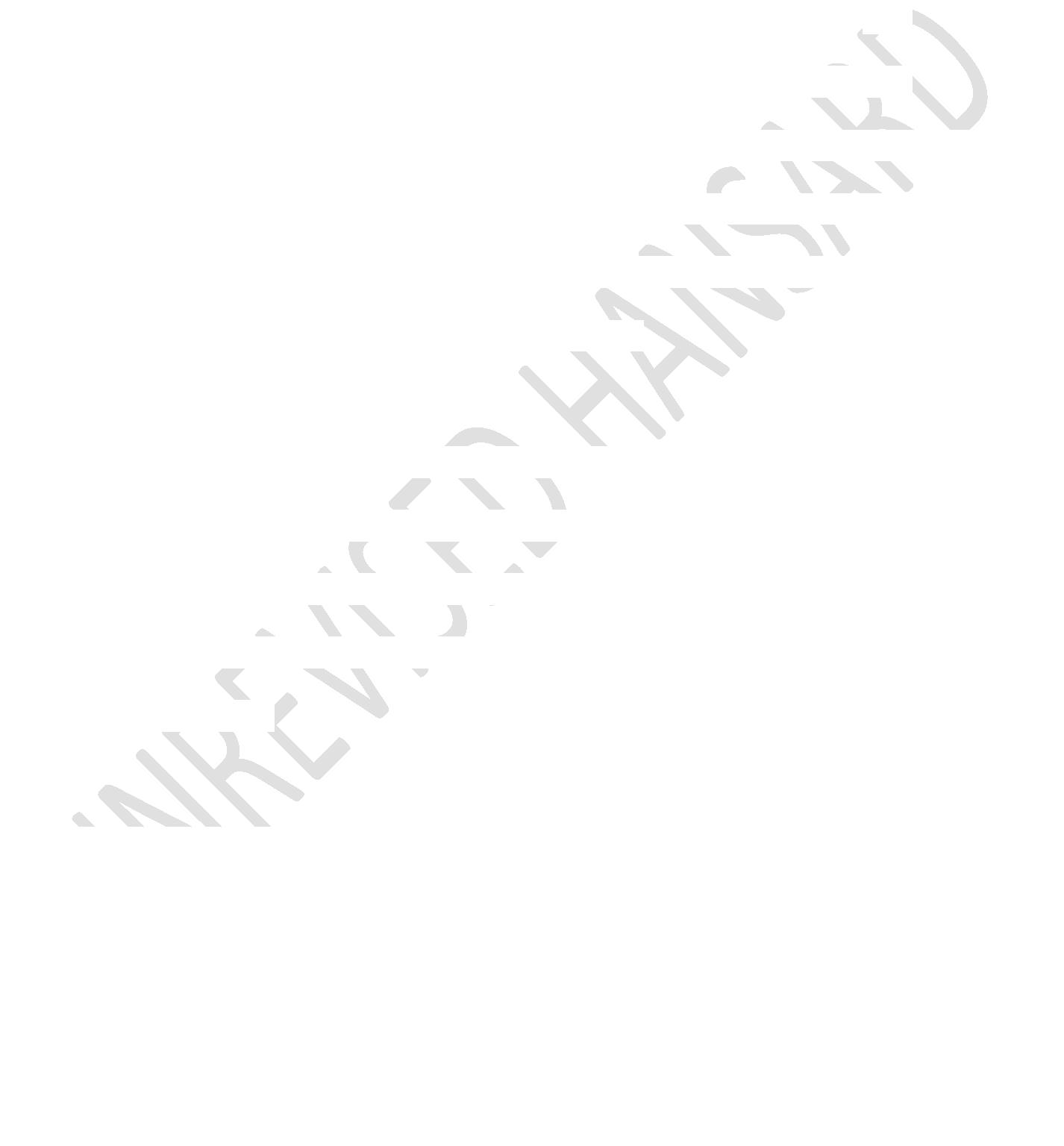 UNREVISED HANSARDNATIONL COUNCIL OF PROVINCESTUESDAY, 17 MAY 2022Page: 32Hon members, we have challenged local government to developviable and long term growth programmes for their localities.The importance of small, medium, and micro enterprise, SMMEs,black women and youth owned businesses cannot be overstated.Greater economic inclusion will drive growth not just forestablished.It is vital that we as legislators establish an enablingenvironment through appropriate legislation and budget tosupport this drive.Hon Chairperson, national and provincial government shouldintervene in municipalities only in instances where ...[Inaudible.] ... of performing. This should always happen inconsultation with the particular municipalities or theprovinces. Interventions should ensure effective and ...[Inaudible.] ... ratification and consequence management. Theymust also be accustomed because there is no capital, no onesize fits all in as far as governance is concerned.Hon Chairperson, government must ensure that funds lost due tocorruption, maladministration and wasteful expenditure arerecovered and paid back to the state. Provincial departments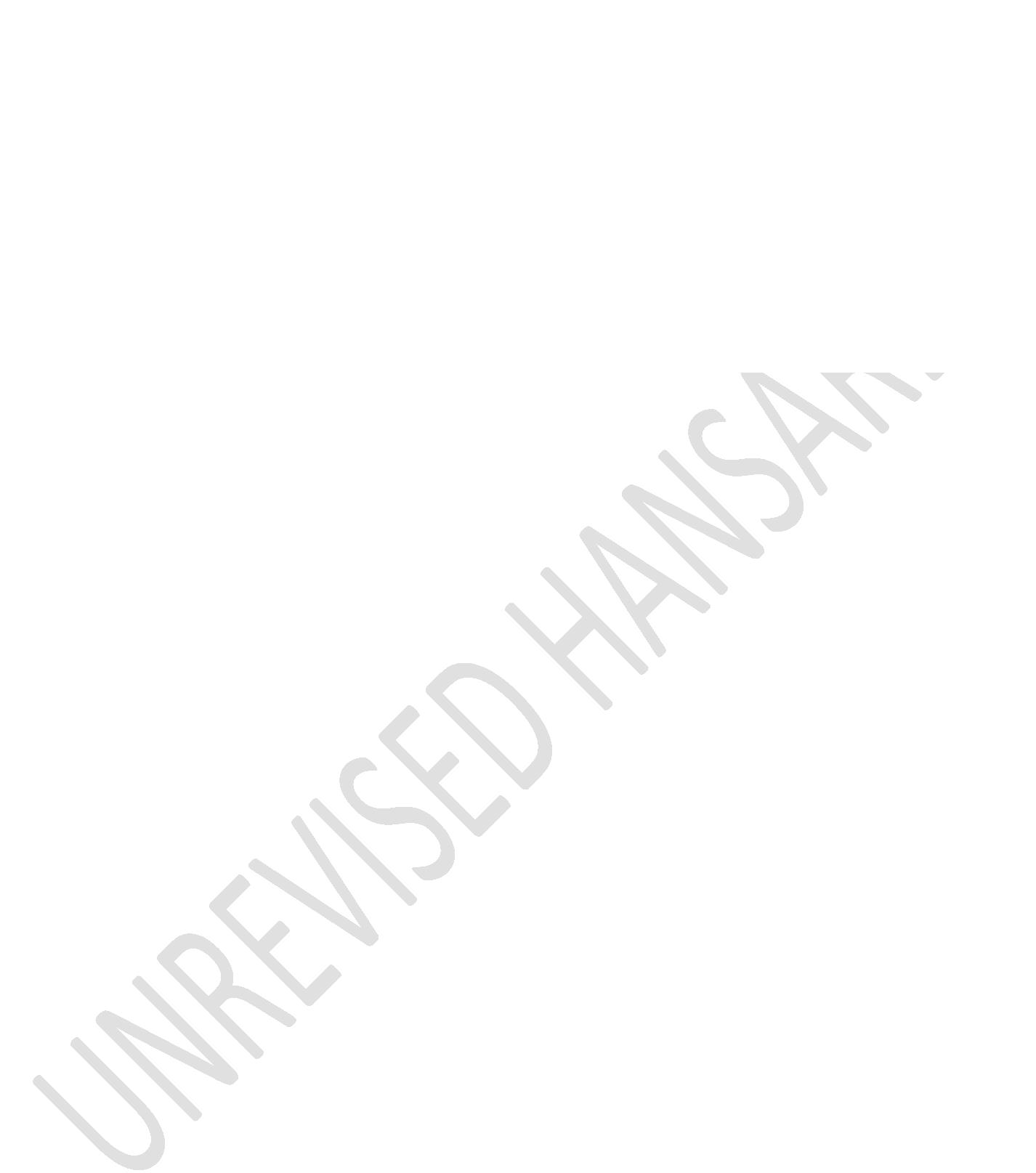 UNREVISED HANSARDNATIONL COUNCIL OF PROVINCESTUESDAY, 17 MAY 2022Page: 33and municipalities must ensure that audit improvement areimplemented to address wastage of resources raised by theAuditor General, as we have seen the report.The Department of Health should ensure that conditional grantsare utilised to strengthen service delivery and hospitalinfrastructure. There’s an urgent need for government toresolve its inability to employ doctors and nurses and this isvery serious and a concern to the committee and the public atlarge. We believe that primary health care should bestrengthened through community health care workers. The stateof health care infrastructure maintenance in some provinces isworrisome and requires urgent attention.The review of the provincial equitable share, formula shouldbe expedited and we recommend that certain provinces such asthe Northern Cape, Gauteng and KwaZulu-Natal, should continueto be considered for a bigger share to address the challengesposed by their rurality, vastness and population growth. Youknow I have left to some of the rural provinces.Hon Chairperson, the National Treasury should expedite thetabling the Public Procurement Bill in Parliament, in order to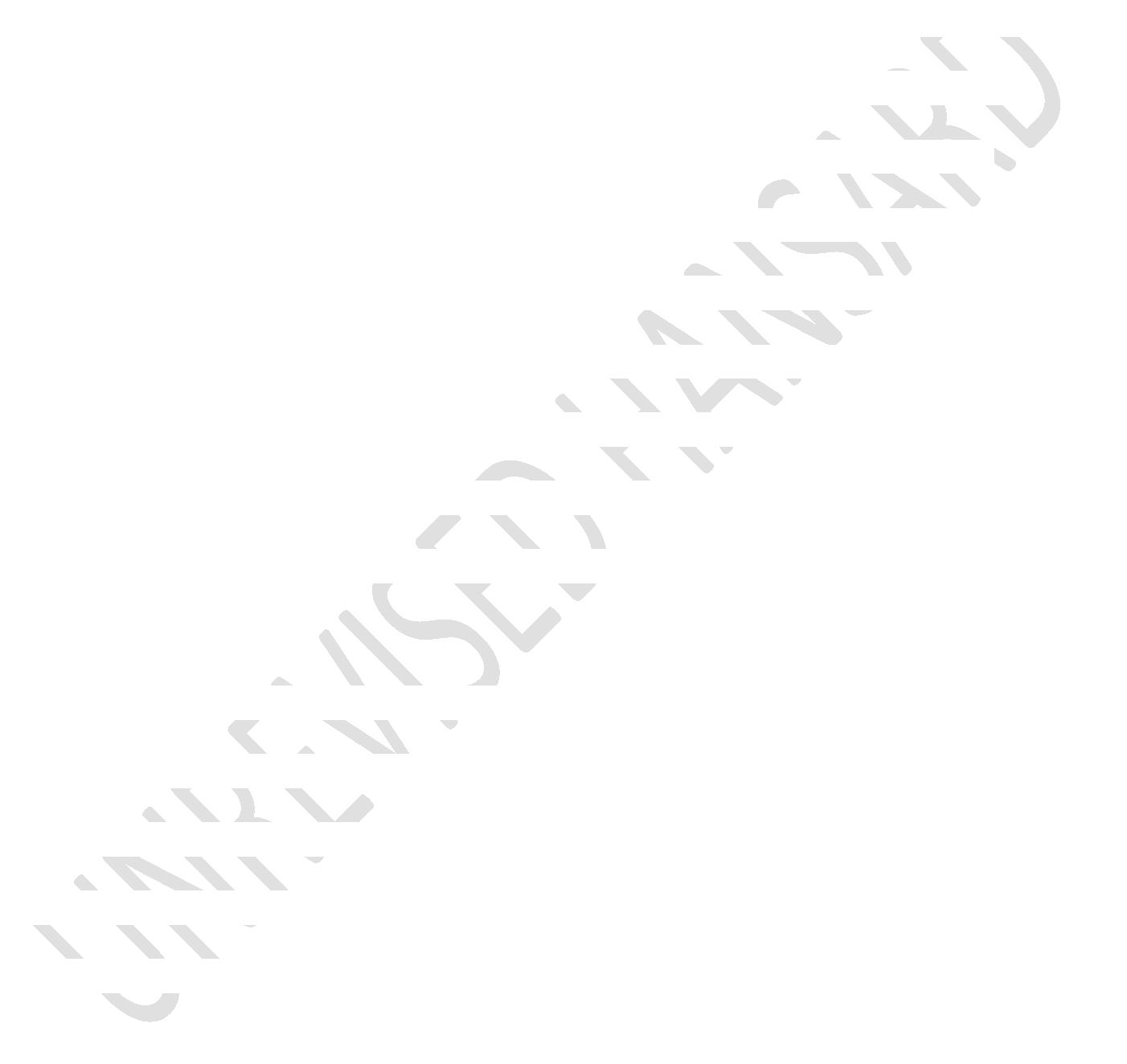 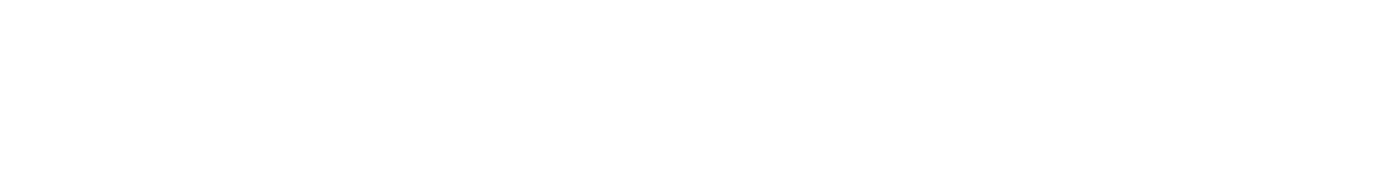 UNREVISED HANSARDNATIONL COUNCIL OF PROVINCESTUESDAY, 17 MAY 2022Page: 34promote local procurement initiatives, stimulate domesticmanufacturing and fast track economic recovery.Hon Chairperson and members, the committee recommends thatgovernment should continue engaging with labour unions toamicable conclude the public sector wage negotiations. We havesaid this several times and I think it will have consideredfor the last time.The review process of departmental organograms and vacantposts is a critical exercise and we expect National Treasuryto report on this matter in next budget circle. We welcome theR21,1 billion allocations for the ongoing responses to theCOVID-19 pandemic and for the appointment of the medicalinterns and community service doctors, who are playing animportant role in ensuring ongoing improvement in the qualityof health care.Hon Chairperson, the resources allocated to the Department ofHealth for the presidential employment initiative will help tomitigate the impact youth unemployment. The Department ofHigher Education, Science and Innovation should ensure thatR32,6 billion earmarked to fund the shortfall in student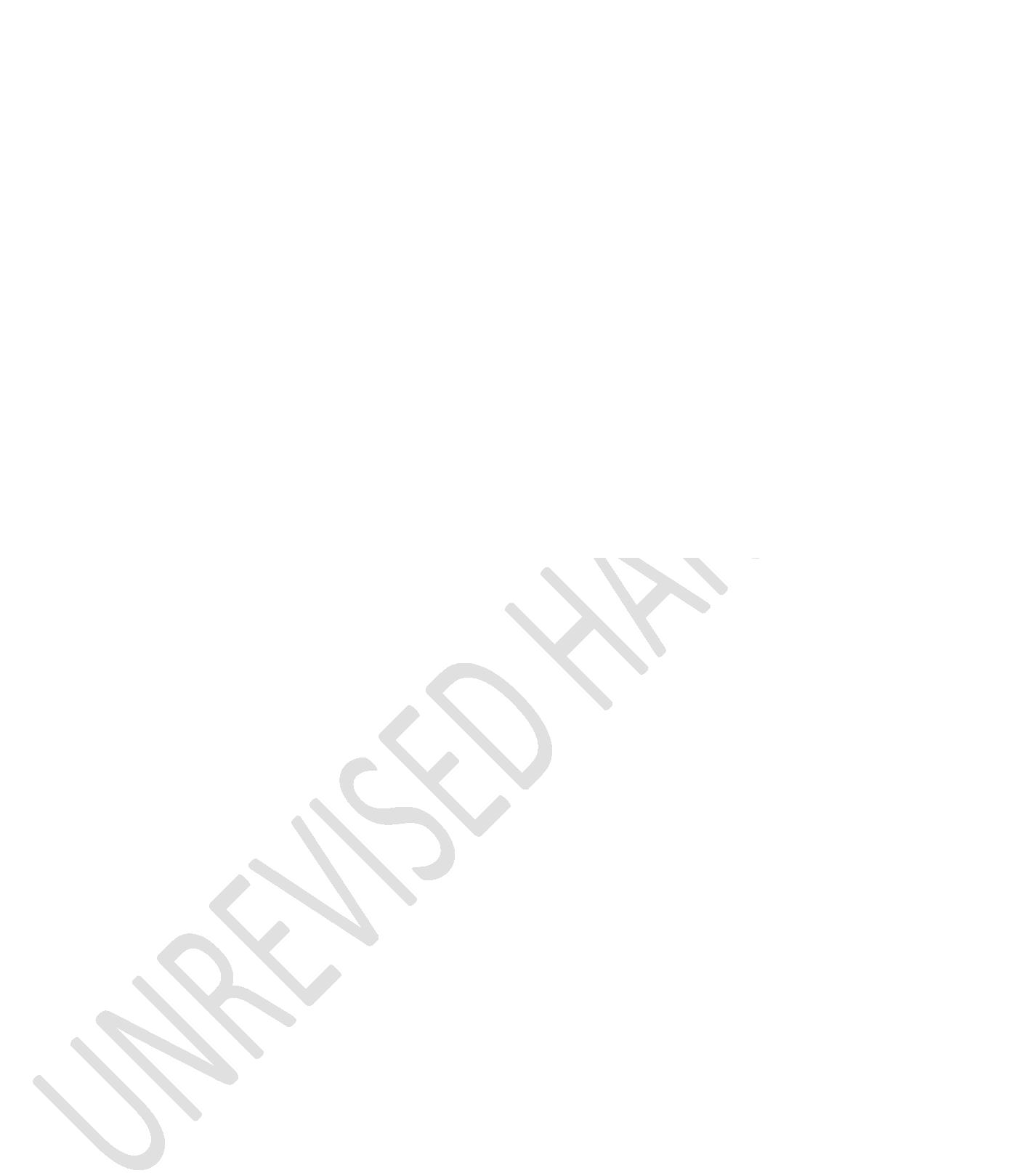 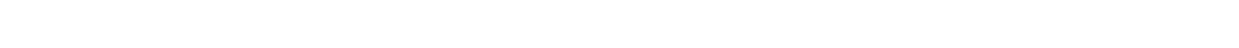 UNREVISED HANSARDNATIONL COUNCIL OF PROVINCESTUESDAY, 17 MAY 2022Page: 35bursaries is transferred to the National Student Financial AidScheme, NSFAS, timeously to assist the working class and thepoor students.The Department of Basic Education should table a status reportin Parliament on school infrastructure backlog and pitlatrines around the country, particularly in the Eastern Capebefore social infrastructure backlog runs, is incorporated toeducation infrastructure grant.Hon Chair, the department should also table a clear plan onhow it intends incorporating the School InfrastructureBacklogs Grant, SIBG, without compromising its fundamentalprinciple and objectives.The Department of Basic Education, National Treasury andprovincial treasuries should ensure that provincial educationdepartments put proper systems in place to ensure effectiveadministration of the R3,7 billion for the Early ChildhoodDevelopment Programme, including a smooth function shift asdecided. The Committee is of the view that, for government toimprove the quality of education, more investment is needed inthe ECD.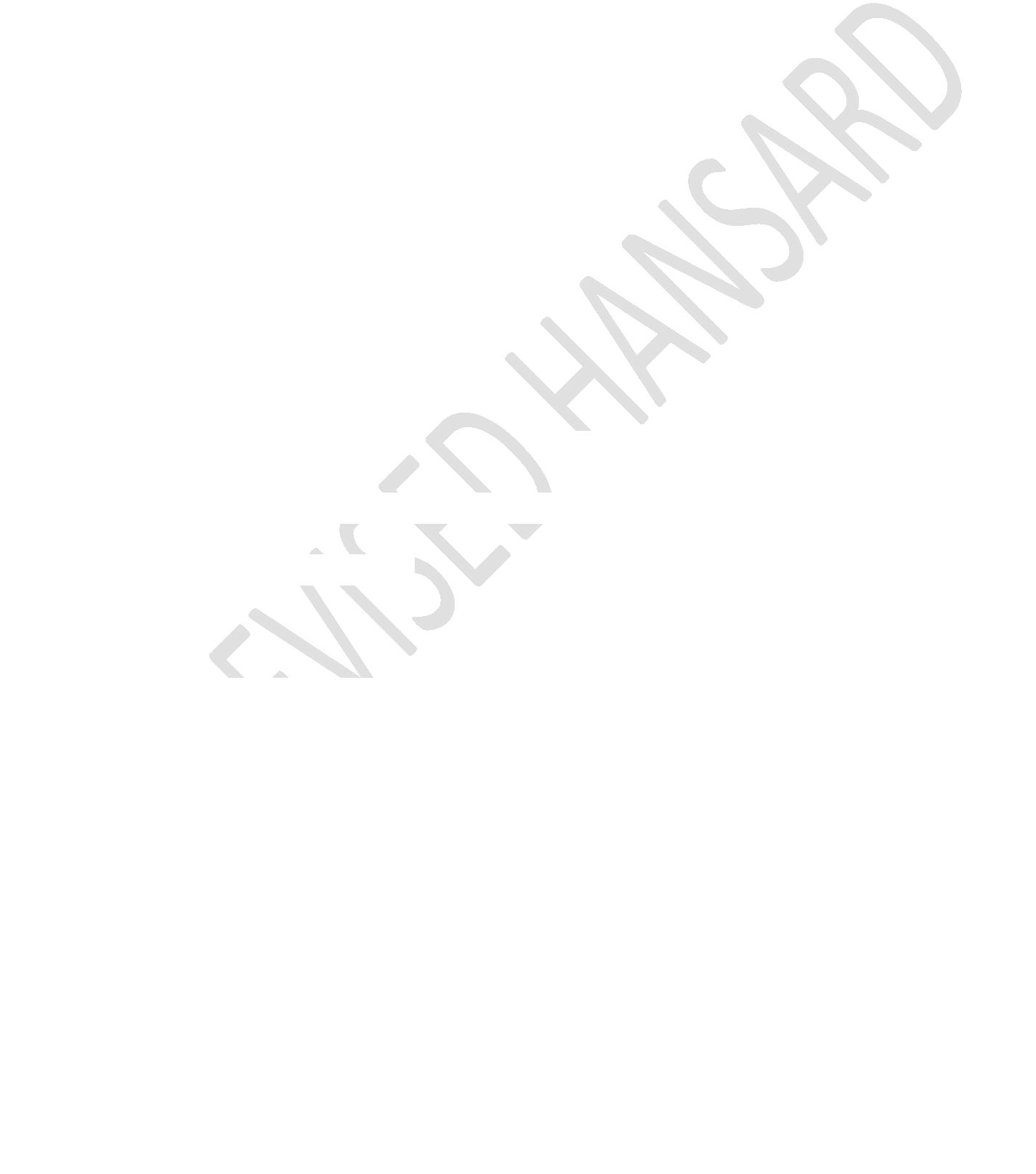 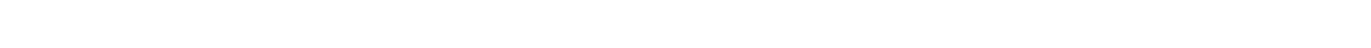 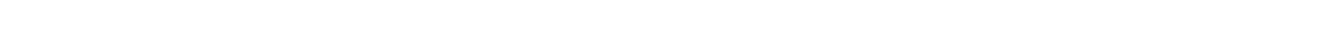 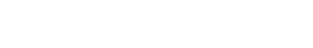 UNREVISED HANSARDNATIONL COUNCIL OF PROVINCESTUESDAY, 17 MAY 2022Page: 36The Department of Social Development to further address theadministrative inefficiencies and corruption affecting thesocial relief of distress grant.Hon Chairperson, hon members the committee reiterate itsprevious recommendations around gender budgeting and theMinister of Finance, that the Minister of Finance, togetherwith the Minister of Women in the Presidency ensure thatadequate resources are allocated for women, youth and peoplewith disabilities.Furthermore, they need to ensure that enough resources areearmarked and transferred to provinces for the implementationof the National Strategic Plan on Gender-Based Violence andFemicide; to help address the scourge of gender-based violenceincluding those of the Lesbian, Gay, Bisexual, Transgender,Queer, Intersex, Asexual LGBTQIA+ community.In line with the proposed amendment to the Local GovernmentFinancial Management Grant, FMG, the committee recommends thatNational Treasury corrects the Grant’s framework that will beissued in terms of the Section 15 of the Division of RevenueAct, once this Bill has been enacted.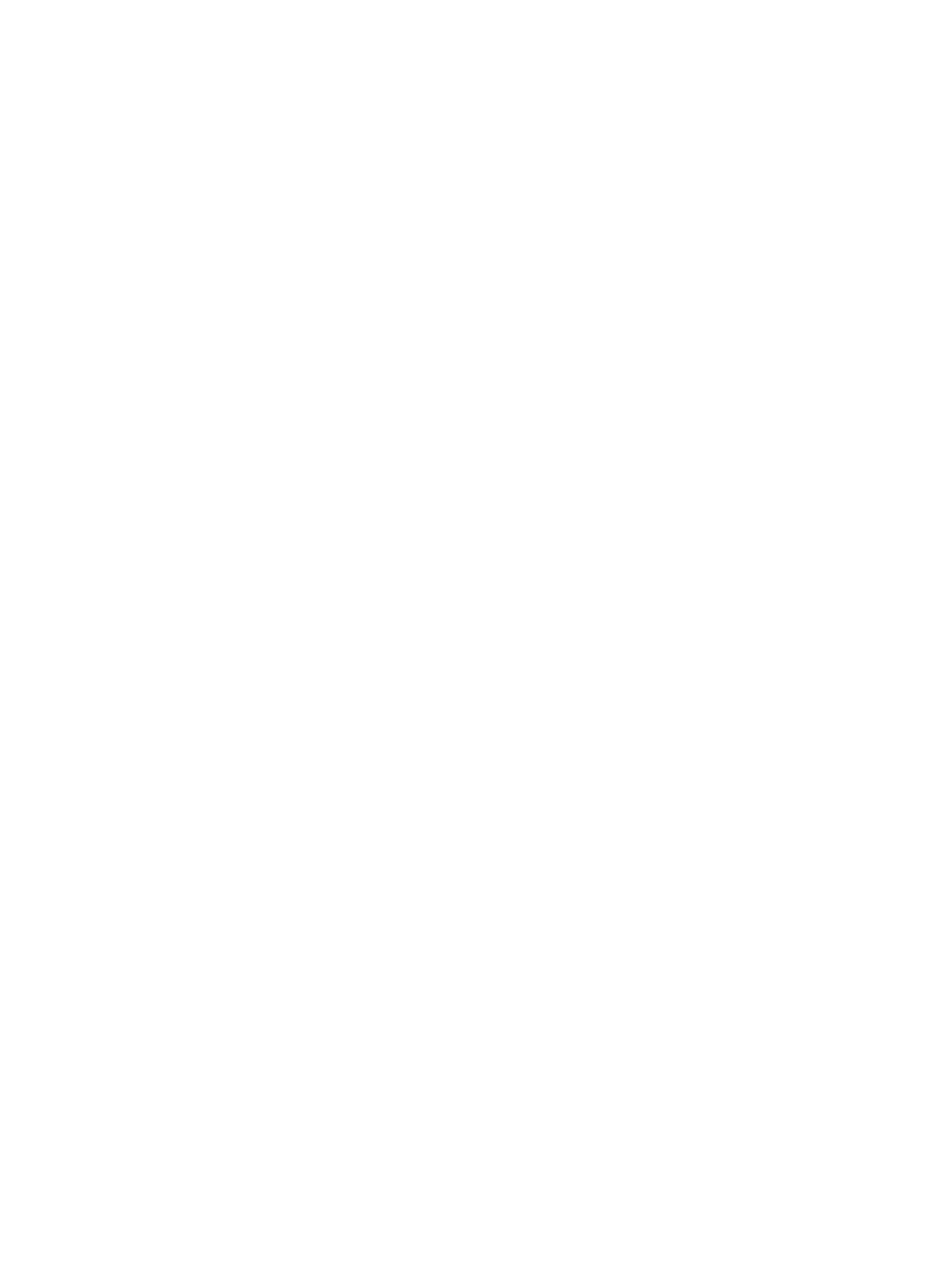 UNREVISED HANSARDNATIONL COUNCIL OF PROVINCESTUESDAY, 17 MAY 2022Page: 37There is a need to strengthen and enhance theintergovernmental cooperation with regard to information flowbetween the executive and the legislatures to avoid theinformation gap regarding policy decisions and fostertransparency and accountability.Hon Chairperson, in to order to avoid conditional grant fundsbeing consumed in salaries instead of service delivery,National Treasury should give serious consideration to ring-fencing the amount that can be used for salaries. Those arethe control measures that we recommending.In conclusion, hon Chairperson building a developmental staterequires that the state should be play a decisive role in theeconomy. The state cannot be a spectator when the vastmajority of our people are unemployed and live in poverty. Honmembers and the Chair many of the interventions in the 2002Division of Revenue Bill are predevelopment and pro poor andtherefore welcome them as a committee.In conclusion hon Chairperson and hon members, and our publicin the country, I wish to thank all committee members,provincial committee members, committee stakeholders, the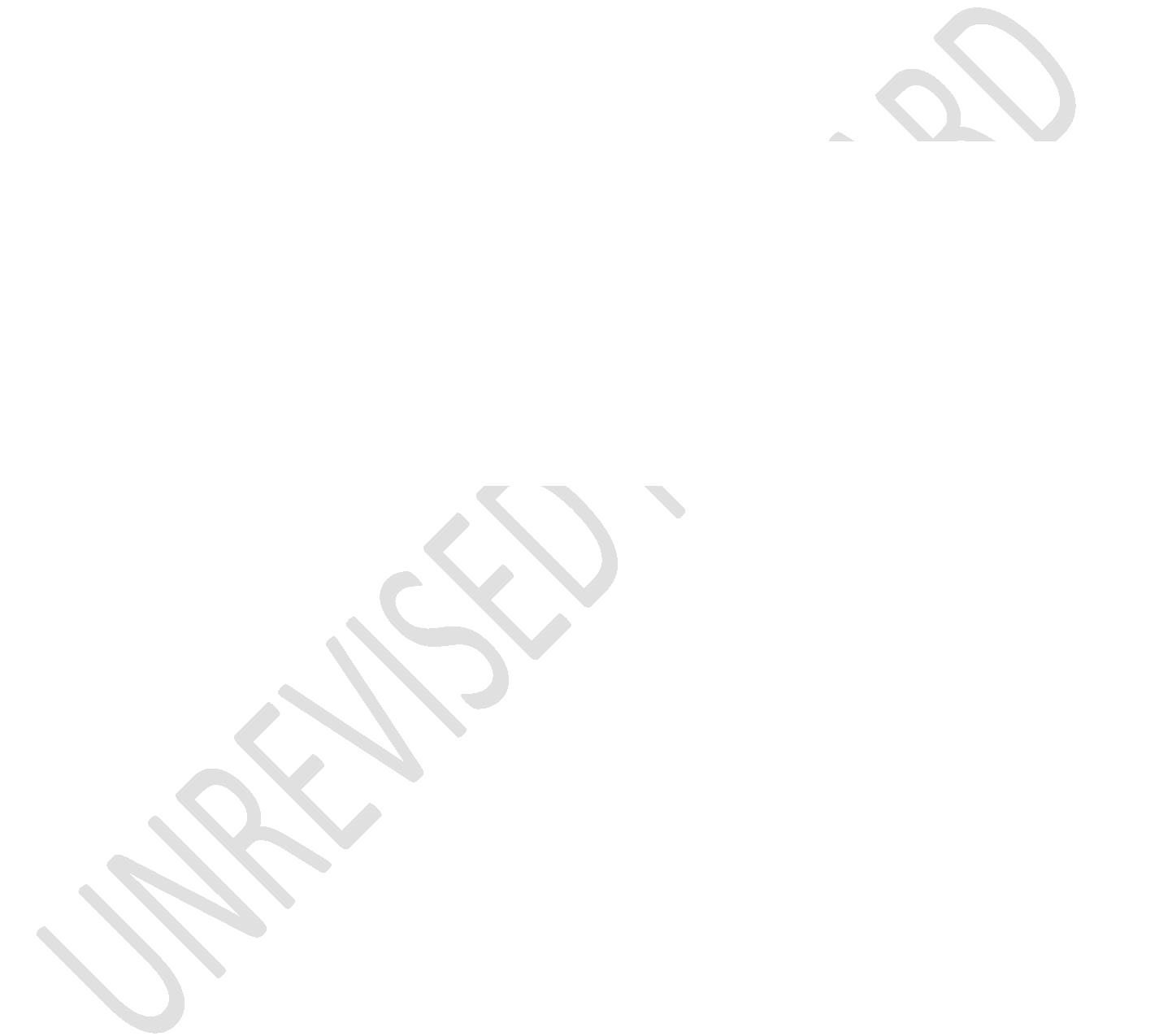 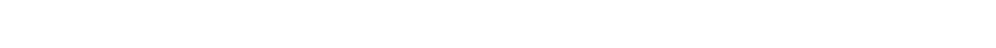 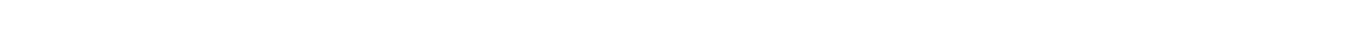 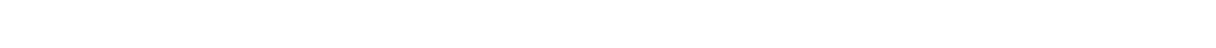 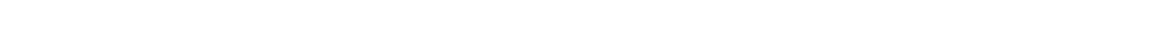 UNREVISED HANSARDNATIONL COUNCIL OF PROVINCESTUESDAY, 17 MAY 2022Page: 38media and the general public, as well as the committee supportstaff. The recommends to this august House that the Bill beadopted without amendments. Ngiyathokoza Sihlalo. Thank you.Declarations of votes on behalf of Western Cape and KwaZulu-Natal.Declarations of vote:Ms C LABUSCHAGNE: Hon Chair, I would like to make adeclaration. Thank you, Chair. Hon Chair, the 2022 Division ofRevenue Bill has some very good aspects to it and signals somevery positive trends. There remain, however, several causesfor concern which need to be considered before the acceptanceof the Bill. The increase in allocations to provinces andlocal government is welcomed, however, it is important to notethat inflation has already reached 5,7% year-on-year inFebruary 2022. This means that in real terms funding isactually increasing by a very small margin year-on-year. Withinflation set to increase further over the coming months theincrease is, in fact, barely enough to stay stable.For local government the increase is, in fact, insufficient toretain existing service delivery levels. As Eskom increasesUNREVISED HANSARDNATIONL COUNCIL OF PROVINCESTUESDAY, 17 MAY 2022Page: 39of 9,6% and Water Board increases of between 7 and 12% make upa substantial portion of the costs that local municipalitiesneed to fund with their equitable share, it is obvious thatservice delivery cannot continue even at the poor levels thatour communities have been subjected to. Consideringfurthermore that the cost of fuel is a massive input intoservice delivery with refuse removal being the obvious biggestuser, but also road repairs, leak management and trafficcontrol all requiring extensive transport, one can only lookat the massive fuel price increases with fear for servicedelivery in our towns and cities.The subsequent reduction planned in the Medium-Term Revenueand Expenditure Framework means that even the current smallburst of good news will be short lived. The Division ofRevenue Bill also shows little change and innovation to adaptto a post coronavirus disease, Covid, reality, with governmentcontinuing to copy and paste budgets with little regard forwhat is working and what is failing, or more importantly, whatis needed. More alarming is the apparent failure of the census2022 process, meaning our decisions over the next 10 to 12years will be based on flawed data. Bad data makes for badUNREVISED HANSARDNATIONL COUNCIL OF PROVINCESTUESDAY, 17 MAY 2022Page: 40decisions. This Bill cannot and should not be supported. Ithank you.Mr Y I CARRIM: Hon Chair, thank you very much. Just to saythat look our Chairperson covered the key points of thereport. If one looks at the Announcements, Tablings andCommittee Reports, ATCs, you will find the full set of therecommendations there. Now, the many issues raised by theWestern Cape or the DA or Ms Labuschagne herself actuallycatered for in some or other major either in the report or inthe discussions we have had over this Division of Revenue Billor the previous ones ... [Inaudible.] that we are unware ofthe challenges that you point to. However, obviously ...[Inaudible.] half-full or half-empty ... [Inaudible.] youcan’t raise issues without recognising the context in whichthey appear, otherwise you will look for short-term solutionswhich will not sustain themselves.Therefore, we have repeatedly pointed out those challenges wehave had. Some of them are our responsibility as Parliament,as the ANC government, and as in fact a state. We accept that.We have never said everything is ... [Inaudible.] we havenever said that we are performing perfectly even the PresidentUNREVISED HANSARDNATIONL COUNCIL OF PROVINCESTUESDAY, 17 MAY 2022Page: 41himself said so and the acting secretary general of the ANC...[Inaudible.] the previous secretary ... [Inaudible.] theissue really is, you know, what do we do about it, and ...[Inaudible.] and gloom and fatalism of the DA over Labuschagnepersonally or in Western Cape. I’m not sure exactly, I thinkshe’s speaking in this case as a DA representative as themajor ... [Interjections.]However, the issue really is that I don’t know in whichcapacity because the things Ms Labuschagne mentioned don’tnecessarily coincide what the member says in our committee.That’s why it’s ... [Inaudible.] whose behalf she speaks, Ijust take that which she is speaking ... [Inaudible.] onbehalf ... [Inaudible.] matters. If it matters most for theparty ... [Inaudible.] I can’t just say whatever ...[Inaudible.] on behalf of my party as the Chair of thecommittee. Since it’s not clear what she’s stated, what she’ssaying doesn’t correspond with the robust debate that we haveand very fruitful one. However, often in fact by theopposition members ... [Inaudible.] from other party.Alarmist, it seems as if she’s alarming.UNREVISED HANSARDNATIONL COUNCIL OF PROVINCESTUESDAY, 17 MAY 2022Page: 42The issues around the census I think are understandable. Lookat the context within, no party even the best party in theworld could actually deal with these challenges ...[Inaudible.] they are ... [Inaudible.] Covid-19, the Julyunrest be brought upon ourselves ... [Inaudible.] yes, truebut the ... [Inaudible.] reason for it. They always focus onthe internal division of the ANC without looking structuralunder ... [Inaudible.] people ... [Inaudible.] she. They justfollow internal division of the ANC without recognising thehighly rationalised inequalities of the society. Let me ...[Inaudible.] point to them, but no, they focus solely on theone that has subjective without the objective. They have yetto understand the relationship between the two.Then, on the issue of this cut and paste, that is absolutelynot true actually. There are aspects that need to be changedfundamentally. There are serious of other issues that havebeen dealt repeatedly pointed out to restructure reforms thatare necessary that fall beyond the ... [Inaudible.] of theNational Treasury. Those issues have to be addressed. May beLabuschagne should pay more attention in the portfoliocommittee she is in, now that they speak of issues that sheseems to be ... [Inaudible.] very understanding of and dealUNREVISED HANSARDNATIONL COUNCIL OF PROVINCESTUESDAY, 17 MAY 2022Page: 43with the matters as, indeed, there are the communicationscommittee over ... [Inaudible.] the spectrum as, indeed, theother aspects of the human settlements issues and so on ...[Inaudible.] dealt with. All these issues ... [Inaudible.]that we have to deal with this collaboratively before itappointed to the Appropriations committee which dealsultimately dispersing of funds without looking at this broaderstructural issue is actually doom to failure.Therefore, let’s, in fact, Ms Labuschagne have ourdifferences, but let’s work together to fight to address themin a constructive way. The country right now, more than ever,needs unity despite our differences. Thank you.Debate concluded.Question put: That the Bill be agreed to.In favour: Eastern Cape, Free State, Gauteng, KwaZulu-Natal,Limpopo, Mpumalanga, Northern Cape.Against: Western Cape.UNREVISED HANSARDNATIONL COUNCIL OF PROVINCESTUESDAY, 17 MAY 2022Page: 44Bill agreed to in accordance with section 65 of theConstitution.CONSIDERATION OF EMPLOYMENT EQUITY AMENDMENT BILL AND REPORTOF THE SELECT COMMITTEE ON TRADE AND INDUSTRY, ECONOMICDEVELOPMENT, SMALL BUSINESS DEVELOPMENT, TOURISM, EMPLOYMENTTHEREONMr M I RAYI: Hon Chairperson, greetings to you, the DeputyChairperson, MECs present and the hon members. The SelectCommittee on Trade and Industry, Economic Development, SmallBusiness Development, Tourism, Employment and Labour, havingconsidered the subject of Employment Equity Amendment Bill of2020 National Assembly ... [Interjections.]The CHAIRPERSON OF THE NCOP: Please proceed, hon Rayi, andorder to the member in the background who is causing somedisturbance. Please proceed, hon Rayi.Mr M I RAYI: Thank you, Chair. The committee reports that ithas agreed to the Bill. The Employment Equity Amendment Billwas referred to the Select Committee on Trade, Industry,Economic Development, Small Business Development, Tourism,UNREVISED HANSARDNATIONL COUNCIL OF PROVINCESTUESDAY, 17 MAY 2022Page: 45Employment and Labour on 16 November 2021. The committeereceived a briefing on the Bill, and the purpose of the Billis that the Employment Equity seeks to amend the EmploymentEquity of 1998 Act 55. The amendments have purpose ofempowering the Minister of Employment and Labour to determinesectoral numerical targets for the purpose of ensuring theequitable representation of suitable qualified people fromdesignated groups – that is blacks, women and persons withdisabilities at all occupational levels in the work force.Enhancing the administration of the Act, including theimplementation of section 53 thereof, which provides for theissuing of a certificate by the Minister confirming employer’scompliance with chapter 2, or chapter 2 and chapter 3 of theAct, as a case may be, in relation to the conclusion of statecontracts. Removing the requirement for psychological testingand similar assessments of employees to be certified by theHealth Professions Council of South Africa. Removing theprovision empowering non-designated employers to notify thedirector-general of the Department of Employment and Labourthat they intend to voluntarily comply with chapter 3 of theAct as if they were designated employers.UNREVISED HANSARDNATIONL COUNCIL OF PROVINCESTUESDAY, 17 MAY 2022Page: 46The process that was followed by the committee was to placethe advert for public comments in newspapers and radio advertsto advertise for public comments. The closing date for writtensubmissions was 22 January 2022. It was advertised orpublished in all 11 official languages. The committee thenreceived submissions from the following stakeholders inrespect of the Bill, Business Unity SA, BUSA, BankingAssociation of SA, Financial Intermediaries Association of SA,Black Business Council for Built Environment, Association forSavings and Investment SA and SA Insurance Association, MasterBuilders SA, Congress of the South African Unions,Construction Alliance South Africa, South African CivilEngineering Contractors.The committee held public hearings on 22 February 2022,received responses from the Department of Employment andLabour in respect of the responses of the submission receivedon 8 March 2022, and held deliberations on 15 March 2022. Theoutcome of the committee’s consideration of the Bill was thatwe voted clause by clause as well as for the Bill. Fivemembers of the ANC voted in support of the clauses of the Billand also the Bill. [Interjections.]UNREVISED HANSARDNATIONL COUNCIL OF PROVINCESTUESDAY, 17 MAY 2022Page: 47The CHAIRPERSON OF THE NCOP: You seem to have frozen.Mr M I RAYI: Am I frozen?The CHAIRPERSON OF THE NCOP: It says your internet isunstable, but please proceed.Mr M I RAYI: Oh, sorry. The committee report was supported byfive members of the ANC, one member of the EFF and two membersof the DA voted against the Bill as well as the report. Thecommittee therefore recommends that the plenary session of theNational Council of Provinces approves the Bill. Thank youvery much, hon Chairperson.Declarations of Vote:Ms H S BOSHOFF: Chair, undeniably, unemployment is a runawaytrain without any brakes. Currently almost 12 million SouthAfricans do not and will not, in the foreseeable future, havea job. We are heading for the 50% mark if we count those whohave given up looking for a job, and the trend has worsened onMinister Nxesi’s watch.UNREVISED HANSARDNATIONL COUNCIL OF PROVINCESTUESDAY, 17 MAY 2022Page: 48Instead of revising labour laws and regulations to free up thelabour market, he and his department would rather seedraconian regulations like the Employment Equity AmendmentBill which will, in the first place, be a job killer and will,in all likelihood, strangle any new and current businesses.This is a destructive piece of legislation which will seepotential investors taking their investment elsewhere, andwill wreak havoc on the economic growth. The only thing thisBill does is to empower the Minister to set numericalemployment targets for any national economic sector after, notwith, after consultation with the relevant sectors. The newpowers vested with the Minister are completely incompatiblewith the principles of any market-based economy. We thereforecannot support this Bill and Report. I thank you.Mr K M MMOEIMANG: Hon Chairperson, Indeed, the chairperson ofthe select committee has correctly pointed out the rationalebehind the Employment Equity Amendment Bill. From the ANC’sside, indeed, this is the progressive move because of thebalance of the evidence indicate that indeed that there is apoor record of transformation across a number of sectors.Therefore, it becomes critical that the Minister of EmploymentUNREVISED HANSARDNATIONL COUNCIL OF PROVINCESTUESDAY, 17 MAY 2022Page: 49and Labour is empowered to determine sectoral numericaltargets as clearly indicated by the chairperson of the selectcommittee.What is quite important Chairperson, is to indeed indicatethat the transformation project in our country is sacrosanctand consistent with the aspiration of the Bill of Rights andcannot be deterred or be deferred by the ancillary issues suchas the investment scare and capital flights concerned;shortage of skills from the designated purpose and capacity orlack thereof from them who reach enforcement agencies.The shortage of skills in critical sectors of the economy suchas financial services and insurance industries cannot beusurped the transformation as these sectors had ample time tobe developed demand those capabilities.What we are not told by the DA is what was correctly capturedby Prof Roger Southall a professor of sociology at theUniversity of Witwatersrand, when he said that South Africa’smain opposition party is caught in an unenviable politicalbind.UNREVISED HANSARDNATIONL COUNCIL OF PROVINCESTUESDAY, 17 MAY 2022Page: 50Therefore, as the ANC, we are not surprised that the DA isstrongly opposing the Employment Equity Amendment Bill. Theyare opposing it because the DA possess an uncanny ability toshoot itself in the foot. It is its real dilemma is how toescape the vicious circle. When it sought to attract blackvoters by endorsing black empowerment, it alienated the whitevoters to the right and classic liberals.Let me warn you, when you reject the Employment EquityAmendment Bill, you are going to alienate your potentialsupport base which you are on the verge of donating on asilver platter to your proxy Mashaba. Therefore, the ANCsupports this Bill. Thank you, Chairperson.Mr T APLENI: Hon Chairperson, the EFF welcomes the EmploymentEquity Amendment Bill which seeks to provide recourse forwomen, youth, persons living with disabilities and the blackmajority who have for years been discriminated against byemployers without any form of recourse.Employment equity should have long been achieved by promotingequal opportunities and fair treatment through the eliminationof unfair discrimination and through the implementation ofUNREVISED HANSARDNATIONL COUNCIL OF PROVINCESTUESDAY, 17 MAY 2022Page: 51progressive policies. However, it is shocking to note that todate, even in government departments, entities and state-ownedenterprises, local institutions have failed to comply withrequirements of employer equity, particularly with theemployment of persons living with disabilities who still facemarginalisation and exclusion from the labour market.Under the leadership of the ruling party, blacks are stillhighly under-represented in key management positions comparedto their workforce availability. While women make up the bulkof the South African population, they still account for only athird of the labour force. Still mainly concentrated inservices of hospitality, retail and other manufacturingindustries. Whilst whites still dominate top and seniormanagement positions.There is no denying that progress in bringing about the changein unfair discrimination in the workplace has been painfullyslow and that the legacy of the workplace discriminationagainst blacks leaves on, whilst the gap between the rich andthe poor widens.UNREVISED HANSARDNATIONL COUNCIL OF PROVINCESTUESDAY, 17 MAY 2022Page: 52We support this Bill as it is designated to address thecolonial exploitation which continues at the exclusion of themajority of our people from having any meaningfulparticipation in the economy. While legislation is animportant aspect, in addressing workplace discrimination, itis on its own not enough to achieve this goal.Transformation needs to be supported by employment practiceswhich are conducive to the development of black workers. So,if under administered efficiently, we hope that the EmploymentEquity Amendment Bill will improve the social economic statusof black people, youth and persons living with disabilities.We support this Bill as it seeks to achieve and promoting ofequal opportunities and fair treatment at the workplace so asto advance the interest of black people with women, youth andpersons living with disabilities. Thank you very much,Chairperson.Mr S F DU TOIT: Hon Chairperson.The CHAIRPERSON OF THE NCOP: Yes, who is that on thebackground?UNREVISED HANSARDNATIONL COUNCIL OF PROVINCESTUESDAY, 17 MAY 2022Page: 53Mr S F DU TOIT: That is Du Toit. I am experiencing technicaldifficulty, but I see the sound is back on. May I continue.The CHAIRPERSON OF THE NCOP: Yes, I will allow you, Du Toit,although I called you more than once.Mr S F DU TOIT: Thank you Chairperson. I appreciate that.The CHAIRPERSON OF THE NCOP: It is alright. I will allow youto speak. Please proceed.Mr S F DU TOIT: Thank you, Chairperson.Afrikaans:Die kultuur van selfregverdigende aanspraakmaking vir diereservering van poste, posisies en aanstellings is wat deurhierdie wetgewing bewerkstellig word. Die VF Plus het onssedert 1994 sterk teen regstellende aksie en swart ekonomiesebemagtiging uitgespreek.The CHAIRPERSON OF THE NCOP: Hon Du Toit, just a minute.[Interruption from the interpretations.]UNREVISED HANSARDNATIONL COUNCIL OF PROVINCESTUESDAY, 17 MAY 2022Page: 54The CHAIRPERSON OF THE NCOP: There is somebody in thebackground making a lot of noise.Please stop what you are doing!Please ensure that the translation is done properly.English:Mr S F DU TOIT: They do not mention that the economicpopulation growth in South Africa between 1993 and 2019, blackSouth Africans increased from 23,06 million to 47,4 million.That is an increase from 3,4 million to 5,08 million, Indiansfrom 1,22 million to 1,45 million. White South Africanpopulation decreased from 5,1 million to 4,4 million people.If the number of black South Africans doubled, in 26 years,obvious there will be more unemployment without economicgrowth because the government policies.Afrikaans:Die kultuur van selfregverdigende aanspraakmaking vir diereservering van poste, posisies en aanstellings is wat deurhierdie wetgewing bewerkstellig word. Die VF Plus het onsUNREVISED HANSARDNATIONL COUNCIL OF PROVINCESTUESDAY, 17 MAY 2022Page: 55sedert 1994 sterk teen regstellende aksie en swart ekonomiesebemagtiging uitgespreek.The CHAIRPERSON OF THE NCOP: Can I make an appeal one moretime. The translation people are causing a bit of a problemand ask the table to assist and manage the problem!Please proceed, hon Du Toit!Mr S F DU TOIT: Thank you Chairperson.Afrikaans:Buiten kaderontplooing en staatskaping is rasgebaseerdewetgewing een van die grooste redes vir die verval vanstaatsentiteite.Minderheidsgroepe in Suid-Afrika, soos die Indieër, bruin enwit gemeenskappe, het tot nou toe en sal ook nie in dietoekoms toelaat, dat hierdie uitsluitende wetgewing onsverhinder om suksesvol te wees nie.Die regering bied ons dalk nie ’n toekoms nie, maar ons skepself een. Die regering wil ons potensiaal onderdruk, ons bewysUNREVISED HANSARDNATIONL COUNCIL OF PROVINCESTUESDAY, 17 MAY 2022Page: 56hul verkeerd. Die regering stel strenger rasgebaseerdewetgewing in, maar ons floreer met kreatiwiteit.Die regering blaas rassekonflik, haat en verdeeldheid methierdie wetgewing aan, maar ons ag hul pogings nie bepalendoor ons lot nie. Welgedaan aan elke persoon wat met genade bohierdie vloek uitgestyg het. Daar is twee hulpbronne wat nooituitgeput raak nie – God se genade en hoop. Volhard, oorwin,floreer!The CHAIRPERSON OF THE NCOP: Thank you, hon Du Toit. We willask the team of the table staff to make the translationquestion to be a bit easier and more comfortable for almostevery one.We will now proceed.Motion agreed to.Question put: That the Bill be agreed to.Bill agreed to in accordance with section 75 of theConstitution.UNREVISED HANSARDNATIONL COUNCIL OF PROVINCESTUESDAY, 17 MAY 2022Page: 57CONSIDERATION OF COMPENSATION FOR OCCUPATIONAL INJURIES ANDDISEASES AMENDMENT BILL AND REPORT OF SELECT COMMITTEE ONTRADE, INDUSTRY, ECONOMIC DEVELOPMENT, SMALL BUSINESSDEVELOPMENT, TOURISM, EMPLOYMENT AND LABOUR THEREONMr M I RAYI: Thank you very much again hon Chairperson. TheSelect Committee on Trade and Industry, Economic developments,Small Business Development, Tourism, Employment and Labour,having considered the subject of the Compensation forOccupational Injuries and Diseases Amendment Bill, B 21B –2020 refer to it. The Compensation of Occupational Injuriesand Diseases was referred to the committee on 9 November 2021.The purpose of the Bill is that, the Compensation of Injuriesand Diseases Amendment Bill, seeks to amend the CompensationInjuries and Diseases Act of 1993.The amendment seeks to extend the coverage for occupationalinjuries and diseases to previously excluded vulnerableworkers, as well as the improvement of compensation benefitsto employees. Link to key target of Chapter 10 and 11 of theNational Development Plan of 2030. Align the act with therequirements of other legislation to remove ... [Inaudible]... on some of the provisions of the act.UNREVISED HANSARDNATIONL COUNCIL OF PROVINCESTUESDAY, 17 MAY 2022Page: 58Empower the National Economic Development and Labour Council,Nedlac to nominate persons from whom members of the board maybe appointed by the Minister, to represent the interests oforganised businesses organised labour and the state. Toprovide for the term of office of a board member to be limitedto two terms. Provide for the disqualification for membershipof the board, resignation and removal from office. Introducerehabilitation, reintegration and return to work, in order toaddress the tendency of some employers to dismiss employees onthe basis of occupational injuries or diseases.In terms of the process that the committee followed: Thecommittee invited public comments through advertisement innewspapers and on the radios. The closing date for writtensubmission was 22 January 2022. The advertisement waspublished in all 11 official languages. The committee receivedsubmission on the on the Bill from the following stakeholders:Business Unity South Africa, Congress of South African TradeUnions, Injured Workers Action Group, Comsol and COIDLink. Thecommittee then held public hearings on 22 February 2022, andreceived responses from the Department of Employment Labour on8 March 2022 on this submission received.UNREVISED HANSARDNATIONL COUNCIL OF PROVINCESTUESDAY, 17 MAY 2022Page: 59On 15 March 2022, the committee deliberated on the Bill. Thecommittee proposed amendments on clause 39, clause 43, clause63 as well as clause 64. The outcome of the committee’consideration of the Bill was that, five members of the ANCvoted in favour and in support of the Bill and its clauses.Two members of the DA voted against the clauses of the Billand also the Bill itself. The report was adopted by fivemembers of the ANC and one member of the EFF. The DA votedagainst the report. Therefore, in conclusion hon Chair, thecommittee recommends the approval of the Bill by NCOP Plenary.Thank you so much.Question put that the Bill subject to proposed amendments beagreed to.Ms H S BOSHOFF: Hon Chair!The CHAIRPERSON OF THE NCOP: Yes, Boshoff!Ms H S BOSHOFF: I would like to make a declaration plesase.UNREVISED HANSARDNATIONL COUNCIL OF PROVINCESTUESDAY, 17 MAY 2022Page: 60The CHAIRPERSON OF THE NCOP: Let’s proceed to declarations.Again just to remind members, three minutes per declaration.So we will start with you Boshoff.Declarations of Vote:Ms H S BOSHOFF: Thank you Chair. Many of the industry bodieswho made oral submissions to both, the Select and PortfolioCommittee on Employment and Labour raised their concerns aboutthe negative impact these arrangements, will have on jobcreation. It was evident in the submissions that; they arevehemently being opposed to as section 43 of the AmendmentBill will in all likelihood collapse the only elements of thisact that are currently of benefit.Hon Minister, those ... [Inaudible] ... who feel the brunt ofthese amendments will be the employees, as medicalpractitioners will now not be able to utilize third parties toassist in the submission of claims, and do not have the staffcomplement or the time to undertake these claims directly. Thenotion that third parties are only there to derive money isfalse, as these administrators provide prefunding to claimantsand then claim from the Compensation Fund. I am of the opinionthat the Compensation Fund does not take lightly to be seen asUNREVISED HANSARDNATIONL COUNCIL OF PROVINCESTUESDAY, 17 MAY 2022Page: 61failing the claimants as they are currently doing, andtherefore need to eliminate these third-party administrators.It would then also appear as of no study has been done todetermine the impact, the insertion of section 43 will have onworkers living in the most rural of areas. These workers arereliant on third-party administrators, to draw up and submitclaims on behalf of medical practitioners. This privilege isnow being denied to them. It is clear that the insertion ofthis amendment will only bring about legal challenges, whichthis entity can solely afford. We therefore cannot supportthis Bill. I thank you.Mr M DANGOR: Thank you very much, Chairperson, the purpose ofthe Compensation for Occupational Injuries and DiseasesAmendment Bill is to amend the Compensation for OccupationalInjuries and Diseases Act of 1993, so as to amend, substitute,insert, delete, and repeal certain definitions and sections;to provide for matters pertaining to the board and itsmembers; to provide the commissioner to perform certainfunctions that were previously performed by the director-general; to further provide for matters pertaining torehabilitation, reintegration and return to work forUNREVISED HANSARDNATIONL COUNCIL OF PROVINCESTUESDAY, 17 MAY 2022Page: 62occupationally injured and diseased employees; to regulate theuse of health care services; to provide to the commissioner toreview pension claims or awards; to provide for administrationof penalties, to regulate compliance and enforcement; and toprovide for matters connected therewith.Reflecting specifically on the COIDA Amendment Bill section6(a) provides, the commissioner shall by notice in the gazetteprescribe the rules referred to in section 56(3)(c), as wellas the forms to be used and particulars to be furnished inconnection with the notice of occupational injuries anddiseases, claims for compensation or any other form or matter,which he or she may deem necessary for the administration ofthe Act.In effect, section 6(a)(b) of the Act grants the commissionerthe power to publish gazette notices as he or she deems itnecessary within the prescripts of the law. However, theaggrieved persons and the juristic persons with regard to theapplication of this particular clause are at liberty to reviewthe gazetted notices through the available dispute resolutionmechanisms including the courts.UNREVISED HANSARDNATIONL COUNCIL OF PROVINCESTUESDAY, 17 MAY 2022Page: 63Critical to the passing of this Bill is the milestone reachedin the amendment by including the domestic employees for thefirst time, in which this subsector stand to benefitretrospectively since 1984. Giving effect to this watershedachievement, the administrative regulatory framework muststill be developed to expedite its implementation. The ANCsupports the Bill in its current form. I thank you, honChairperson.Mr T APLENI: Sorry, Chairperson, I raised my hand.The CHAIRPERSON OF THE NCOP: I don’t see it. Yes. It’s nothere. It doesn’t appear as you can see for yourself but I willallow you to speak. Please proceed.Mr T APLENI: Thank you very much. Chairperson, the EFFwelcomes the Compensation for Occupational Injuries andDiseases Amendment Bill, which repeals certain sections of theAct which are unconstitutional excludes domestic workers fromcompensation for occupational injuries and diseases.Domestic work has been, and continues to be a source ofemployment for many of our people as studies show that over aUNREVISED HANSARDNATIONL COUNCIL OF PROVINCESTUESDAY, 17 MAY 2022Page: 64million and a half of the South African workforce is made upof domestic workers, the majority of which are women.Domestic workers play an important role in supporting thelabour market and are the backbone of the economy in anycountry around the world, yet not enough is done in regulatingthis industry which provides essential services to manyhouseholds, by relieving working families of household chores.And in many instances, domestic workers work long hours andearn low wages which are not a reflection of the work thatthey do. They generally receive poor wages and yet alsovulnerable to sustaining injuries on the job, with a number ofworkers being frequently abused by their employers, with live-in domestic workers being particularly vulnerable to suchabuse because of being isolated and totally under the controlof their employers, often being hospitalized or dying as aresult of work related stress and injuries.The EFF supports the Compensation for Occupational Injuriesand Diseases Amendment Bill as it seeks to protect suchworkers.UNREVISED HANSARDNATIONL COUNCIL OF PROVINCESTUESDAY, 17 MAY 2022Page: 65We once again note amendments made in an attempt to strengthenthe Compensation Fund, however more work needs to be taken inthis regard as there remain no signs of change. We arenonetheless pleased that a Bill will come into effect, whichwill regulate and protect the working conditions of ourmothers, sisters and many black women in this country. Thankyou very much, Chairperson.Debate concluded.Question put: That the Bill, subject to proposed amendments,be agreed to.Voting[TAKE IN FROM MINUTES]Bill, subject to proposed amendments, agreed to in accordancewith section 75 of the Constitution.CONSIDERATION OF REPORT OF SELECT COMMITTEE ON TRADE AND INDUSTRY,ECONOMIC DEVELOPMENT, SMALL BUSINESS DEVELOPMENT, TOURISM, EMPLOYMENTAND LABOUR - VIRTUAL ENGAGEMENT WITH NATIONAL, PROVINCIAL, LOCAL ANDUNREVISED HANSARDNATIONL COUNCIL OF PROVINCESTUESDAY, 17 MAY 2022Page: 66PROVINCIAL DEVELOPMENT AGENCIES ON STRATEGIES TO BOOST ECONOMIC GROWTH,ATTRACT INVESTMENTS AND BOOST JOB CREATION IN THE EASTERN CAPE PROVINCEAND BUFFALO CITY METROPOLITAN MUNICIPALITY, DATED 7 DECEMBER 2021Mr M I RAYI: Thank you very much once again, hon Chairperson.Let me indicate that as a committee we have decided that wewould be inviting the provinces, municipalities and the state-owned enterprises to give us a report on the economicdevelopment and a contribution that is made in particular bythe state-owned enterprises - the national ones.We started with the Eastern Cape and identified Buffalo CityMunicipality that was then followed by Free State and with theMunicipality of Mangaung and state-owned enterprises. The nextwould be Gauteng. That is just an introduction.The Select Committee on Trade, Industry, Economic Development,Small Business Development, Tourism, Employment and Labour,convened a virtual meeting on 19 November 2021, invited theDepartment of Trade, Industry and Competition, the TIC, andthe Public Enterprises, the PE, Passenger Rail Agency of SouthAfrica, Prasa, Transnet, Eastern Cape Economic Development,Environmental Affairs and Tourism.UNREVISED HANSARDNATIONL COUNCIL OF PROVINCESTUESDAY, 17 MAY 2022Page: 67We received an apology from the MEC, Eastern Cape DevelopmentCorporation, Buffalo City Metropolitan Municipality andBuffalo City Metropolitan Development Agency to discuss theirpolicy and development programmes contributing to the EconomicReconstruction and Recovery Plan in their respectivejurisdictional areas.Their presentation of all stakeholders acknowledges that theCovid-19 outbreak has had a measure effect on both the globalSouth Africa’s economy performance, social and health systems.Small businesses were more likely to be the hardest hit by thelockdown restrictions put in place monies to the spread of thevirus. This measures warrant a state support to many small andmedium-sized micro enterprises and corporative.The government support to some degree prevented the collapse offirms and industries and there contributing to saving of jobs.Some industries have been able to continue operating duringlockdowns notable online retailers and as a result have seenmassive increase in sales whilst most businesses based ontourism or hospitality have closed for months. Many jobs in themost affected sectors and industries were lost. The Covid-19,South African economy and the provincial economies have beenUNREVISED HANSARDNATIONL COUNCIL OF PROVINCESTUESDAY, 17 MAY 2022Page: 68characterised by low investment and poor economic growth withbusiness activity and restrain consumer sentiments.Energy supply remains an inherent risk to economic growth anddevelopment. Energy supply crisis has the potential to deterinvestment and have direct effect on productive capacity,which subsequently negate South Africa’s employment creationinitiatives. Support of SMMEs and co-operatives remain a majorchallenge.According to the Eastern Cape Development Corporation 2021corporate plan, nearly 80% of small, medium and microenterprises in the province are survivalist in nature. Inlight of the constrain fiscal environment partnership withprivate sector and development finance institutions, includingcommercial bank and educational institutions are critical forSMEs development as a need for province to develop anddeepened private sector participation in the economy to driveinclusive economy. In terms of employment contribution, theautomotive, agriculture and services sectors are the maindrivers of the provincial economy. However, unemployment inequality amongst the youth and women remain the major areas.UNREVISED HANSARDNATIONL COUNCIL OF PROVINCESTUESDAY, 17 MAY 2022Page: 69The provincial economic both manufacturing multinationals suchas Volkswagen South Africa, Mercedes Benz South Africa, Ford,Johnson and Johnson, nestle, Denver and Aspen.In secondary sector the economies dominated by vehicles,nuclear reactors, wool and precious stones, fruits and nutsand locomotives. In diversifying the economy government ischampioning need to develop domestic capacity by buildingdynamic firms and local industry capabilities such assuppliers to domestic, regional and global value chains.In this regard, the government-led Industrial Master Plan willfurther support efforts to industrialise key sectors of theeconomy in order to enhance economic development, the EasternCape Development Corporation, ECDC, has been administeringImvaba Co-operatives Fund since 2009 for growth anddevelopment of co-operatives and SMMEs.The report indicates that policies and system of accessingapproving and dispensing funds in the approve primary andsecondary co-operatives have been developed.UNREVISED HANSARDNATIONL COUNCIL OF PROVINCESTUESDAY, 17 MAY 2022Page: 70With regard to Buffalo City Development Agency, the BuffaloCity Metropolitan Municipality has reported that it hasadopted directed a six missions directed goals aligned to theEconomic Reconstruction and Recovery Plan. The mission is toactivate automotive consolidation and value chain localisingretain Mercedes-Benz South Africa, MBSA, yield on East LondonDevelopment supplier park establish automotive incubator shiftto Auto Digital Hub yield deification towards a future fiteconomy, digital green, agro- industry, creative economicindustry. I see, Chair, that I am front done.Let me rather go straight to the recommendations because it’sa very long report which I will try to summarise into sevenpages. With regard to the recommendations: The committee notedthat deteriorating logistic network infrastructure couldderail government recommended retail price, RRP.Hence it is important to invest in the ports, rail and energy,including water and sanitation infrastructure. To this end,the committee recommends that the Minister of PublicEnterprises should summit to the committee before the end of2022-23 financial year. A feasibility study which is expectedto determine whether it is feasible to increase the capacityUNREVISED HANSARDNATIONL COUNCIL OF PROVINCESTUESDAY, 17 MAY 2022Page: 71of East London Board, including incentives to expand theautomotive terminal.Secondly, further the committee recommends that over the 2022financial year, the Minister of Transport, the member ofexecutive council responsible for transport and the BodyCorporate and Community Management, BCCM, with the support ofnational and provincial Treasury should formulate a plan thatshould entail financing and funding mechanism to acceleratethe implementation of the public transport developmentprogramme in the Buffalo City Metropolitan Municipality.The member of MEC responsible for economic development,Environmental Affairs and Tourism should engage the provincialTreasury to consider funding to invest in the Eastern Cape onestop show to improve its organisational capacity andcapability in order to fulfil its policy obligation. Fundingshould set aside in 2022 to medium term and funds should beearmarked for boosting investment.The committee recommends that the Minister responsible forTransport, Energy, Water and Sanitation and Public Enterprisesand ICT should develop a collaborative approach with theUNREVISED HANSARDNATIONL COUNCIL OF PROVINCESTUESDAY, 17 MAY 2022Page: 72Eastern Cape provincial government and the affected districtmunicipality and produce an integrated plan for investment anddevelopment of the eastern side region for the Eastern Capeprovince. The plan should be submitted to the committee beforethe end of 2023-24 financial year.Further, the committee recommends that Buffalo CityMetropolitan Municipality and Buffalo City Development Agencyshould submit to the committee the plan that will cover alldevelopmental projects within the region. The plan should besubmitted by the end of 2021-22 financial year.Lastly, the committee further recommends that the SelectCommittee on Public Enterprises and Communication and theSelect Committee on Security and Justice should convene ajoint meeting inviting the Minister of Police, Justice andCorrectional Services to address the low pace of finalisingthe investigation and prosecution of alleged acts ofcorruption and maladministration relating to the SOEs. Thankvery much, hon Chairperson.Debate concluded.UNREVISED HANSARDNATIONL COUNCIL OF PROVINCESTUESDAY, 17 MAY 2022Page: 73Question put: That the Report be adopted.In favour: Eastern Cape, Free State, Gauteng, KwaZulu-Natal,Limpopo, Mpumalanga, Northern Cape, North West, Western Cape.Report accordingly adopted in accordance with section 65 of theConstitution.Business of the Council concluded.The Council adjourned at 15:58.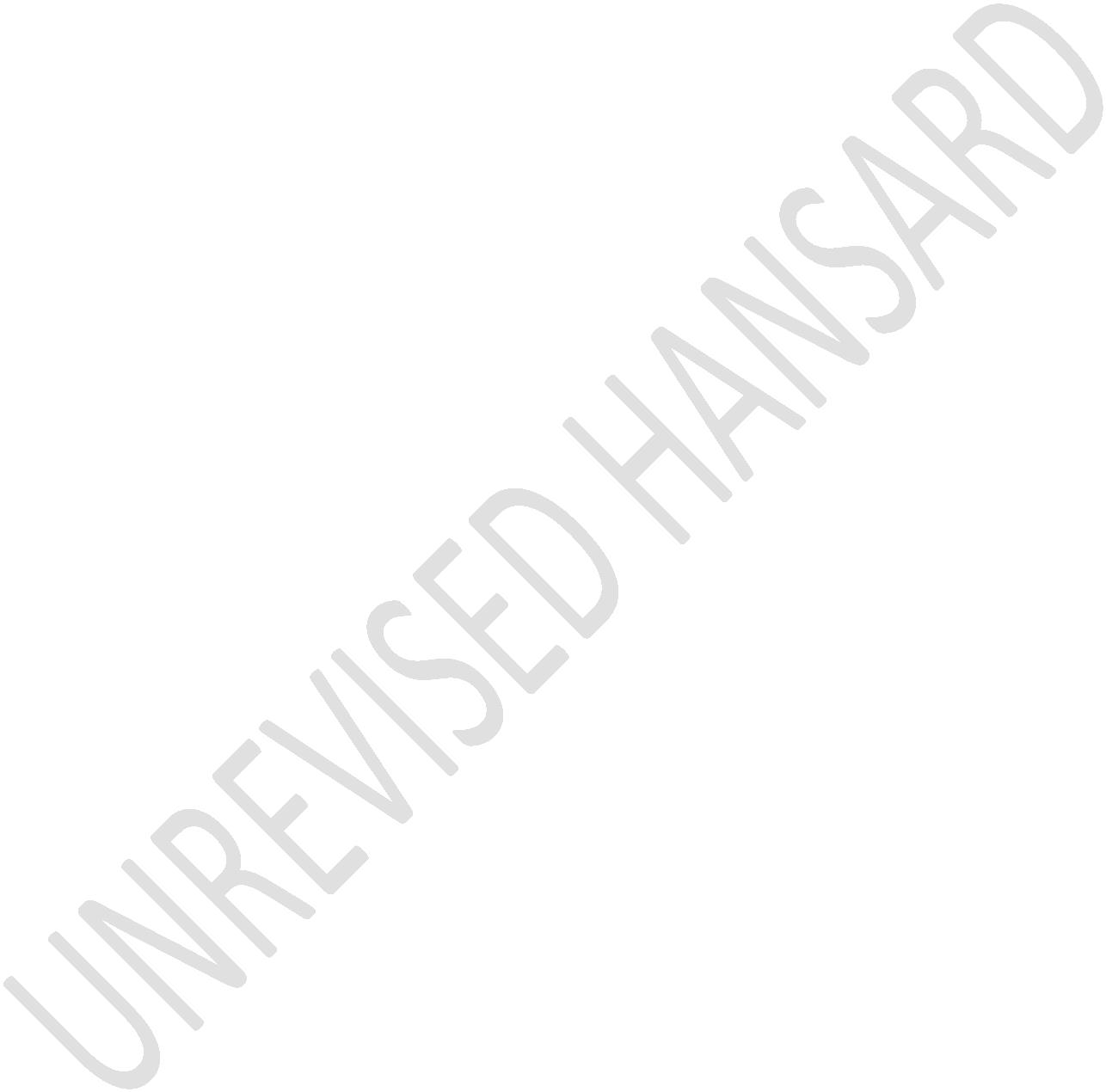 